First Mennonite Church of Christian Pastor Peter EmeryPianist – Lu Goering, Worship Leader – Gin NiehageJune 25, 2023Gathering and PraisingPreludeWelcome					      Morning PrayerAnnouncementsCall to WorshipLeader:  Together we seek the way of God,People:  who makes a way in the sea and provides rivers in the desert.Leader:  God fills our lives with love and beauty as sweet fragrance fills the air.People:  We live within the abundance of God,Leader:  so let us laugh and shout for joyAll:  as we worship god together.*Hymn – “To God Be the Glory”			             VT #84               “Love Divine, All Loves Excelling”	           VT #638Offering   (put your offering in the plate at the front)Offertory PrayerReceiving God’s WordThe Heavenly Bells for JesusSharing with One AnotherSharing Joys and Prayer RequestsPrayer of the Church  Going in God’s Name*Sending Song – “We are one in the Spirit”		           VT #387*BenedictionPostlude *Those who are able are invited to standPastor Pete EmeryPastor Pete’s email:  fmcc.pastorpete@gmail.comPastor Pete’s Cell Phone:  785-577-1447Pastor’s office Hours:  Monday-Friday 9:00 am-3:00 pmStudy Phone 620-345-8766Church Secretary:  Lurline WiensLurline’s phone number:  620-345-6657Lurline’s email:  fmcc.secretary1@gmail.comOffice hours:  Tues. 1:00-4:30PM, Thurs-Fri. 8:30AM-11:30amChurch Phone:  620-345-2546Church Website:  www.fmccmoundridge.org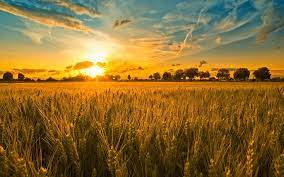 First Mennonite Church of ChristianMoundridge, KSA Welcoming Community of Christians for PeaceJune 25, 2023PRAYER PLACES/JOYOUS JOURNEYSRejoice with Ann Storer as she celebrates 85 years of life.Pray for victims of tornados in Texas, Mississippi, Florida and surrounding areas.Special prayers for Lu Goering’s brother, Clifford Schmidt, as he struggles with cancer.All farmers need special prayers.  The weather has not been the best for a good wheat harvest or getting fall crops planted.Come to Me, all you who labor and are heavy laden, and I will give you rest.  Matthew 11:28If you have prayer requests or items of joy, contact one of the Care Team members so we can add those requests as needed.  Members are:  Pat Krehbiel, Dwight Goering or Cheri Kaufman.OpportunitiesToday: 9:30:  Fellowship time in First Perk             10:30:  Worship ServiceJune 28:  Deacons, 1:30 pm	     Church Board, 7:30 pmJuly 15-16:  Camp Mennoscah with Eden ChurchSunday, July 2: Organist – Bev Hasan, Worship Leader – Rita Stucky, Special Music – New Hymn3 Remember my laws and commands, and obey them. 4 If you do these things, I will give you rains at the right season. The land will produce crops. And the trees of the field will produce their fruit.                                                                                 Leviticus 26:3-4AnnouncementsThe Bob Tieszen family wishes to thank everyone for the cards, phone calls, food, donations to Bob's memorial, prayers, visits, and all other expressions of sympathy and support for us. We are so grateful for it all.  Camp Mennoscah campout info is on the insert.  There is a signup sheet on the south bulletin board.  If you are interested in going, please sign up by July 9.  Eden church is looking for someone or a group to help with the Saturday evening meal.  If you are interested, please let Lurline know as soon as you can.  Thank you to all the bakers and buyers who supported the Moundridge Senior Center at their recent bake sale.  $1444.00 was raised for an upgrade in their visual equipment.  THANK YOU!Mennonite Church USA has released the seminar lineup for MennoCon23, the denominational convention being held in Kansas City, Missouri, July 3-6. Alongside daily worship services, seminars make up the bulk of the convention’s faith formation programming, with three seminar timeslots scheduled each full day of the event — one in the mornings and two in the afternoons. Read more here: mennoniteusa.org/news/mennocon23-seminarFollow along with the day-to-day excitement of MennoCon23, the Youth & Young Adult Climate Summit and the Delegate Assembly by subscribing to MC USA’s daily email convention newsletter, the KC Sauce, here: mennoniteusa.org/kcsauce View the online version here: www.mennoniteusa.org/kcsauce/Tell the young adults in your life! MCC is organizing two Peace Camps this year for those ages 18-30 who are hungry to connect, root themselves in intentional, theological reflection and apply that to the real-world work of peace and justice in their communities. The registration cost is $200 and all other expenses are covered, including travel, lodging and food! July 23-28: Peacebuilders Training in Colorado Springs, CO. Oct. 15-20: Descolonizando la construcción de paz | Decolonizing Peace training in Puerto Rico in Spanish. Information and registration can be found at https://mcc.org/peace-camps.New in the library:  “The Peace Table, A Storybook Bible”